Publicado en Ciudad de México  el 26/06/2019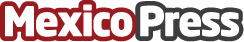 Revlon Hair Tools presenta la nueva Salon Straignt COPPER SMOOTH™ Alaciadora XL 1 ½" Proteger el color del calor. La alaciadora que protege el cabello teñido gracias a su tecnología de triple recubrimiento de cerámica y nano cobreDatos de contacto:Paulina Ávila Nota de prensa publicada en: https://www.mexicopress.com.mx/revlon-hair-tools-presenta-la-nueva-salon Categorías: Viaje Moda Consumo Belleza http://www.mexicopress.com.mx